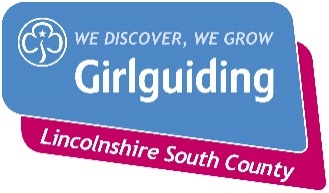 County Brownie AdviserWho can do this role?Any adult over 18 years old. They should already be, or be willing to become, a member of Girlguiding.Do I need a qualification?Being an active member with a Brownie unit would be an advantage. The role would suit someone with a passion for guiding and a keen interest in the Brownie programme.What is the purpose of this role?To provide support and advise members of the County, who have an active role in their local Brownie units, information of development opportunities.What will I do in the role?Responsibilities may vary.GeneralBe on hand for advice and queries via email, phone and the Lincolnshire South Members Facebook page.Have knowledge and enthusiasm for the Brownie programme.Attend County Section Advisers meetings and relevant County events, either virtually or face-to-face.Be involved in County events that are Brownie focused.Keep up to date with new resources and programme initiatives and disseminate information as appropriate.Support the Learning and Development team with Brownie related queries.Assist Units where appropriate and possible, to offer advice and promote events and opportunities.Promote local and national opportunities available within Guiding for Brownie members.Keep up to date with national and local development opportunities for Brownie Leaders and disseminate information as appropriate.Being part of your local guiding areaBe part of a local Girlguiding community by maintaining a good relationship with other volunteers.Develop and maintain clear communications with the local Commissioner, if required.Keep up to date with new resources and programme initiatives and use them as appropriate.Being part of GirlguidingBe committed to undertaking relevant training.Learn about the structure of Girlguiding and how your responsibilities and position fit within it.Learn about Girlguiding’s policies and Code of Conduct.Be an ambassador for the values of Girlguiding.Promoting GirlguidingPromote a positive image of Girlguiding at public events and while taking part in activitiesWhat will Girlguiding do for me?Provide a thorough and appropriate induction to the role and organisation.Help to develop skills and abilities to perform the role by providing relevant training opportunities (including e-learning where possible).Provide support and development from fellow volunteers, including a local Commissioner and Girlguiding Advisers.Reimburse agreed expenses (agreed locally).Provide references.Am I right for the role?Supporting roles in Girlguiding provide essential help to volunteers who work directly with girls andyoung women. While we can offer you training and support, we would expect you to possess thepersonal qualities outlined below.Personal qualitiesAn open and approachable manner.Reliable and trustworthy.Creative and enthusiastic.A commitment to ongoing personal development.Skills and abilitiesWhile these skills and abilities are not essential when starting, they are expected be developed as part of the role.Excellent communication skills. High level of organisation and ability to work on own initiative.Attention to detail and accuracy.